Okul Adı: Manavgat Anadolu Lisesi.Uygulayan Öğretmenler: Şaban Güçlü / Leyle Erel ( Türk Dili ve Edebiyatı Öğretmenleri)Uygulama yapan sınıf : 9-BOkul  Sorumlusu: Şehlal Kara ( Biyoloji ) ÖğretmeniEtkinliğin Adı: Sürdürülebilir Kalkınma ve Disleksi ÇalışmasıEtkinlik Ayı : NisanEkleyen Görevli : Fazilet Karaduman Rotamız Stem kapsamında  Manavgat Anadolu Lisesi  9-B Sınıfında  beş kişilik öğrenci grubu ile Disleksi öğrencilerine yönelik bir çalışma yaptık. Öğrenme güçlüğü çeken bu öğrenciler için, modeller tasarladık. Evlerde bulunan atık kutuların yüzeylerine şekiller ve harfler yapıştırdık. Örneğin, Kutunun bir tarafına B harfi, diğer tarafına balık resmi koyduk. Böylelikle B harfi için öğrenme kolaylığı sağlayacağını düşündük. Yaptığımız modeli Web.2 aracı ile üç boyutlu modelledik. Manavgat MEB’den ilçemizdeki disleksi öğrencileri ile ilgili bilgiler aldık. Grafik oluşturduk.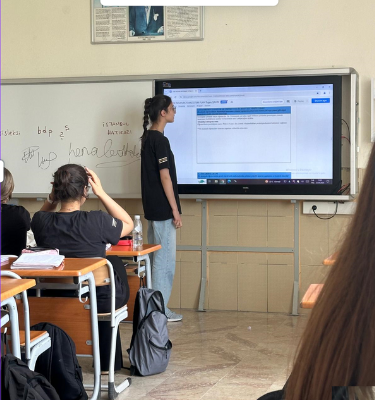 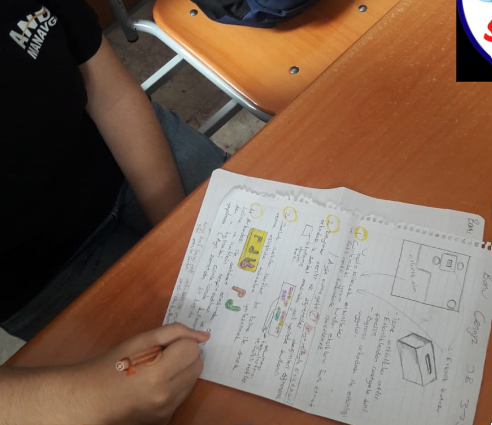 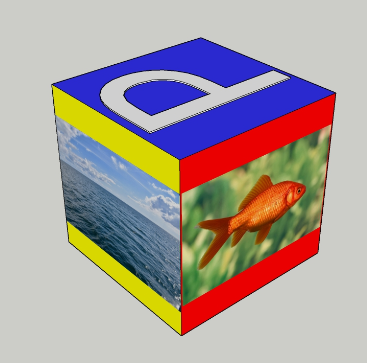 